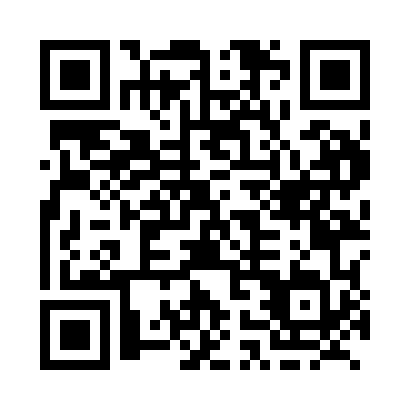 Prayer times for Rye, Ontario, CanadaMon 1 Jul 2024 - Wed 31 Jul 2024High Latitude Method: Angle Based RulePrayer Calculation Method: Islamic Society of North AmericaAsar Calculation Method: HanafiPrayer times provided by https://www.salahtimes.comDateDayFajrSunriseDhuhrAsrMaghribIsha1Mon3:335:331:236:469:1211:122Tue3:345:331:236:469:1211:113Wed3:355:341:236:469:1211:104Thu3:365:351:236:469:1111:105Fri3:375:351:236:469:1111:096Sat3:385:361:236:469:1111:087Sun3:395:371:246:469:1011:078Mon3:415:371:246:459:1011:069Tue3:425:381:246:459:0911:0510Wed3:435:391:246:459:0811:0411Thu3:455:401:246:459:0811:0312Fri3:465:411:246:449:0711:0113Sat3:485:421:246:449:0711:0014Sun3:495:431:246:449:0610:5915Mon3:515:441:256:439:0510:5716Tue3:525:451:256:439:0410:5617Wed3:545:461:256:439:0310:5518Thu3:565:471:256:429:0310:5319Fri3:575:481:256:429:0210:5220Sat3:595:491:256:419:0110:5021Sun4:015:501:256:419:0010:4822Mon4:025:511:256:408:5910:4723Tue4:045:521:256:398:5810:4524Wed4:065:531:256:398:5710:4325Thu4:085:541:256:388:5510:4226Fri4:095:551:256:388:5410:4027Sat4:115:561:256:378:5310:3828Sun4:135:571:256:368:5210:3629Mon4:155:591:256:358:5110:3430Tue4:166:001:256:358:4910:3231Wed4:186:011:256:348:4810:30